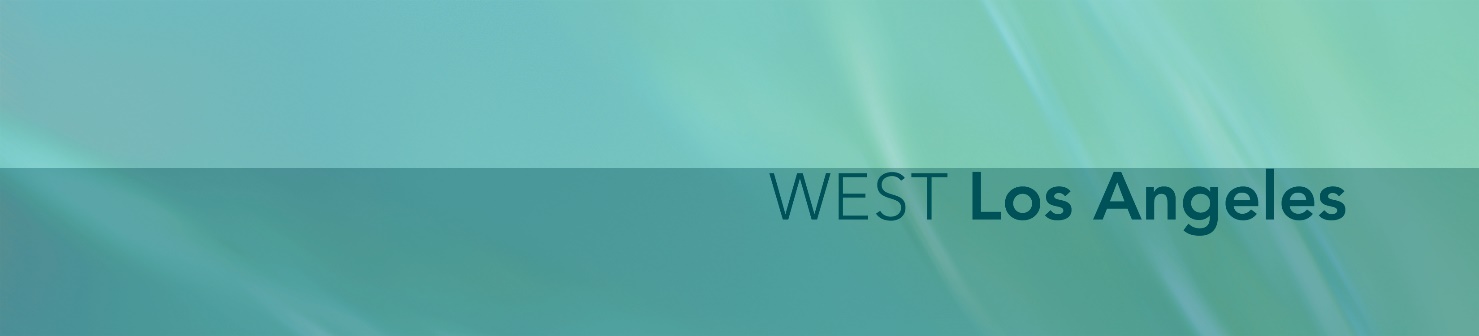 E-MAIL COMPLETED APPLICATIONS TO:wlavolunteerservices@KaiserPermanente.onmicrosoft.comDate:     MALE   FEMALE   NON-BINARY   OTHER College Student      College Graduate     High School Graduate     Other 3rd Year Nursing Student     Name:                                   Last Name                                               First Name                                                  Middle Initial               Street Address:            							City, State, Zip:            							Home Phone:            							Cellular Phone:            							E-mail Address:            							Are you willing and able to commit 100 hours and/or 1 year of service to Kaiser Permanente? Yes -    No - Are you willing and able to commit to a regularly scheduled 4 hour shift each week? 	    Yes -     No - In order to evaluate your application and determine whether we will be able to offer you a place on our team, we would like to get to know you better.   As you answer the questions below, please feel free to attach additional pages if needed.  We also encourage you to send a resume, letter of reference or other documents that might help support your application.Please share with us why you would like to volunteer at Kaiser Permanente West Los Angeles. Please limit your response to four lines.Please describe for us a time when you have interacted with someone who was ill, recovering from surgery or recovering from mental illness.  What were your challenges and successes?  Please limit your response to four lines.(continued)
Do you have previous volunteer experience?  If yes, please list locations, positions held and dates for your previous experience. If no, please share life/work experiences that will help you succeed as a volunteer in a hospital. Please limit your response to four lines.What experience do you wish to gain while participating in the Kaiser Permanente Volunteer Program? Please limit your response to four lines.What tasks or departments are of interest to you? Please limit your response to four lines.Do you have any special skills, talents or interests you would be willing to share with us? Please limit your response to four lines.________________________________________________________________________________AUTHORIZATION TO PROVIDE BACKGROUND CHECK REPORT AND RELEASE I understand that, in connection with my desire to be a volunteer at Kaiser Permanente (“Company”), I have been asked to authorize First Advantage to provide a background check report about me to the Company. I hereby voluntarily authorize First Advantage to prepare and provide a background check report to the Company that discloses any criminal convictions, any pending arrests for which I am out on bail or on my own recognizance pending trial, any listing as an excluded individual or registered sex offender, or other information requested by the Company to determine my suitability as a volunteer. I understand that passing a background check is a condition of serving as a volunteer at Kaiser Permanente and voluntarily agree to this background check in order to volunteer at Kaiser Permanente. I hereby also authorize any person, business entity or governmental agency that may have information about me to disclose the information to the Company, by and through First Advantage. I hereby release the Company, First Advantage, and each of their respective parent, subsidiary, and affiliate organizations, and each of their officers, directors, agents, representatives and employees, and any and all persons, business entities and governmental agencies, from any and all liability, claims and/or demands of whatever kind arising out of or relating in any way to the providing of information and/or assisting with the compilation or preparation of the background check report I have authorized. SIGNATURE: ________________________________________________________________________________________________________ DATE: Please provide the following information for the purpose of obtaining the background check report: FULL NAME (as it appears on your driver’s license):            					ALIAS/AKA/MAIDEN NAMES (include time frame used):            					______________________________________________________________________________________________________________________Please provide your residential Addresses and mailing addresses (if different) for the last seven years, beginning with your current address. If more room is required, please list on a separate sheet of paper. CURRENT HOME TELEPHONE:            							SOCIAL SECURITY #:            		                        DATE OF BIRTH: Criminal Public Record Check(Please Complete all Sections Below)In answering the following questions, do not disclose misdemeanor marijuana related convictions that are more then two years old, convictions that have been expunged, sealed or statutorily eradicated, misdemeanor convictions for which probation has been successfully completed or discharged and the case has been judicially dismissed, or any referrals to a pre-trial or post-trial diversion program.A.	“Crime” means any misdemeanor or felony regardless of age including convictions for motor vehicle/driving violations that constitute a misdemeanor or felony; e.g., driving under the influence of drugs or alcohol, reckless driving.B.	“Convicted” means plea, verdict or finding of no contest or guilt, regardless of whether the sentence was imposed by the courtC. 	Conviction of a crime is not an automatic bar to volunteerism, all circumstances will be considered, and however failure to fully disclose is falsification and ground for immediate termination of volunteer assignment upon discovery at any time during volunteer assignment.Have you ever been convicted of a crime?		Yes 	NoIf Yes,	Date: 	Crime: 	   Court:     City: Are you presently on probation?			Yes	NoAre you presently on parole?			Yes	NoDo you have a criminal case pending?		Yes	No(This includes cases pending trial continues for hearings, cases where warrants are outstanding and cases where you are released on ball or your own recognizance.) If the volunteer assignment you applied for is in a health facility and has regular access to patients, have you ever been arrested for an offense involving controlled substances?		Yes	No(CAL Labor Code 432.7(1) CAL Penal Code 290)If the volunteer assignment you applied for is in a health facility that has regular access to patients, have you ever been arrested for a sex offense for which registration as a sex offender would be required upon conviction? Yes	No (CAL Labor Code 432.7(1) Cal Penal Code 290)Are you required to register as a sex offender under CAL Penal Code 290?	Yes	NoHave you ever been sanctioned or otherwise excluded from participation in MEDICARE, MEDICAID or any other federal or state health care program?	Yes	NoIf yes	Date: 		any actions pending?		Yes	NoAre you still on the sanction exclusion list?	Yes No	If no, what date did the sanction exclusion end? Where you reinstated?		Yes	NoThis application is submitted with the understanding that a health screening satisfactory to the employer must be completed before a conditional offer of volunteer placement can be confirmed, I hereby consent to such a screening and inclusion of a statement whether I have passed or failed the screening in my volunteer role.If further understand that Kaiser Permanente will verify the statements I have made regarding any criminal convictions that may be on my record. I give Kaiser Permanente consent to conduct a criminal records check, I authorize my past employers and persons named as references to give Kaiser Permanente pertinent work-related information about me, I also understand that all offers of volunteering are contingent upon receipt of satisfactory verification of all the above information.I certify that all answers I have given in the document are true and I have not knowingly withheld any facts or circumstances. I understand that all answers given on this document and the application process are subject to verification and that should I be accepted for a volunteer assignment at Kaiser Permanente, any falsification, misrepresentation, or omission of facts are sufficient reasons for dismissal upon discovery at any time during my volunteer assignments(s)SIGNATURE: ________________________________________________________________________________________________________ DATE: WEST LOS volunteer services Application(Please Print in Black Ink)WEST LOS volunteer services Application(Please Print in Black Ink)WEST LOS volunteer services Application(Please Print in Black Ink)WEST LOS volunteer services Application(Please Print in Black Ink)WEST LOS volunteer services Application(Please Print in Black Ink)WEST LOS volunteer services Application(Please Print in Black Ink)WEST LOS volunteer services Application(Please Print in Black Ink)to the applicant: kaiser foundation health plan, inc.,    (together kfhp/h), kfhp/h’s subsidiaries, southern  permanente medical group, and the permanente medical group, inc. (“kaiser permanente”), are equal opportunity Volunteer Organizations.  kaiser permanente makes Volunteer Placement decisions based on qualifications only without regard to race, religion, color, national origin, ancestry, sex, age, marital status, disability, medical condition, sexual orientation, veteran status, or other non-job related factors prohibited by applicable federal, state, or local laws.  kaiser permanente provides applicants who have disabilities with reasonable accommodation to assist in the interview/Volunteering process.  applicants requiring accommodation(s) should contact the Volunteer Director’s office.  kaiser permanente is a smoke-free workplace.  this document must be completed in its entirety before Volunteer Placement can be authorized.to the applicant: kaiser foundation health plan, inc.,    (together kfhp/h), kfhp/h’s subsidiaries, southern  permanente medical group, and the permanente medical group, inc. (“kaiser permanente”), are equal opportunity Volunteer Organizations.  kaiser permanente makes Volunteer Placement decisions based on qualifications only without regard to race, religion, color, national origin, ancestry, sex, age, marital status, disability, medical condition, sexual orientation, veteran status, or other non-job related factors prohibited by applicable federal, state, or local laws.  kaiser permanente provides applicants who have disabilities with reasonable accommodation to assist in the interview/Volunteering process.  applicants requiring accommodation(s) should contact the Volunteer Director’s office.  kaiser permanente is a smoke-free workplace.  this document must be completed in its entirety before Volunteer Placement can be authorized.to the applicant: kaiser foundation health plan, inc.,    (together kfhp/h), kfhp/h’s subsidiaries, southern  permanente medical group, and the permanente medical group, inc. (“kaiser permanente”), are equal opportunity Volunteer Organizations.  kaiser permanente makes Volunteer Placement decisions based on qualifications only without regard to race, religion, color, national origin, ancestry, sex, age, marital status, disability, medical condition, sexual orientation, veteran status, or other non-job related factors prohibited by applicable federal, state, or local laws.  kaiser permanente provides applicants who have disabilities with reasonable accommodation to assist in the interview/Volunteering process.  applicants requiring accommodation(s) should contact the Volunteer Director’s office.  kaiser permanente is a smoke-free workplace.  this document must be completed in its entirety before Volunteer Placement can be authorized.to the applicant: kaiser foundation health plan, inc.,    (together kfhp/h), kfhp/h’s subsidiaries, southern  permanente medical group, and the permanente medical group, inc. (“kaiser permanente”), are equal opportunity Volunteer Organizations.  kaiser permanente makes Volunteer Placement decisions based on qualifications only without regard to race, religion, color, national origin, ancestry, sex, age, marital status, disability, medical condition, sexual orientation, veteran status, or other non-job related factors prohibited by applicable federal, state, or local laws.  kaiser permanente provides applicants who have disabilities with reasonable accommodation to assist in the interview/Volunteering process.  applicants requiring accommodation(s) should contact the Volunteer Director’s office.  kaiser permanente is a smoke-free workplace.  this document must be completed in its entirety before Volunteer Placement can be authorized.to the applicant: kaiser foundation health plan, inc.,    (together kfhp/h), kfhp/h’s subsidiaries, southern  permanente medical group, and the permanente medical group, inc. (“kaiser permanente”), are equal opportunity Volunteer Organizations.  kaiser permanente makes Volunteer Placement decisions based on qualifications only without regard to race, religion, color, national origin, ancestry, sex, age, marital status, disability, medical condition, sexual orientation, veteran status, or other non-job related factors prohibited by applicable federal, state, or local laws.  kaiser permanente provides applicants who have disabilities with reasonable accommodation to assist in the interview/Volunteering process.  applicants requiring accommodation(s) should contact the Volunteer Director’s office.  kaiser permanente is a smoke-free workplace.  this document must be completed in its entirety before Volunteer Placement can be authorized.to the applicant: kaiser foundation health plan, inc.,    (together kfhp/h), kfhp/h’s subsidiaries, southern  permanente medical group, and the permanente medical group, inc. (“kaiser permanente”), are equal opportunity Volunteer Organizations.  kaiser permanente makes Volunteer Placement decisions based on qualifications only without regard to race, religion, color, national origin, ancestry, sex, age, marital status, disability, medical condition, sexual orientation, veteran status, or other non-job related factors prohibited by applicable federal, state, or local laws.  kaiser permanente provides applicants who have disabilities with reasonable accommodation to assist in the interview/Volunteering process.  applicants requiring accommodation(s) should contact the Volunteer Director’s office.  kaiser permanente is a smoke-free workplace.  this document must be completed in its entirety before Volunteer Placement can be authorized.to the applicant: kaiser foundation health plan, inc.,    (together kfhp/h), kfhp/h’s subsidiaries, southern  permanente medical group, and the permanente medical group, inc. (“kaiser permanente”), are equal opportunity Volunteer Organizations.  kaiser permanente makes Volunteer Placement decisions based on qualifications only without regard to race, religion, color, national origin, ancestry, sex, age, marital status, disability, medical condition, sexual orientation, veteran status, or other non-job related factors prohibited by applicable federal, state, or local laws.  kaiser permanente provides applicants who have disabilities with reasonable accommodation to assist in the interview/Volunteering process.  applicants requiring accommodation(s) should contact the Volunteer Director’s office.  kaiser permanente is a smoke-free workplace.  this document must be completed in its entirety before Volunteer Placement can be authorized.PERSONAL  DATAPERSONAL  DATAPERSONAL  DATAPERSONAL  DATAPERSONAL  DATAPERSONAL  DATAPERSONAL  DATANAME (LAST)                                          (FIRST)                                                 (MIDDLE)NAME (LAST)                                          (FIRST)                                                 (MIDDLE)NAME (LAST)                                          (FIRST)                                                 (MIDDLE)NAME (LAST)                                          (FIRST)                                                 (MIDDLE)NAME (LAST)                                          (FIRST)                                                 (MIDDLE)TODAY’S DATETODAY’S DATEADDRESS (NUMBER)                           (STREET)                                        (APARTMENT #)ADDRESS (NUMBER)                           (STREET)                                        (APARTMENT #)ADDRESS (NUMBER)                           (STREET)                                        (APARTMENT #)ADDRESS (NUMBER)                           (STREET)                                        (APARTMENT #)ADDRESS (NUMBER)                           (STREET)                                        (APARTMENT #)HOME / CELL TELEPHONE HOME / CELL TELEPHONE CITY                                                          STATE                                                 ZIP CODECITY                                                          STATE                                                 ZIP CODECITY                                                          STATE                                                 ZIP CODECITY                                                          STATE                                                 ZIP CODECITY                                                          STATE                                                 ZIP CODEemaiL:  emaiL:  emaiL:  emaiL:  emaiL:  emaiL:  emaiL:  emergency Contact personsemergency Contact personsemergency Contact personsemergency Contact personsemergency Contact personsemergency Contact personsemergency Contact personsemergency Contact personsName: Name: Name: Name: Name: Name: Name: Name: Phone: Phone: Phone: Phone: Phone: Phone: Phone: Phone: Relationship: Relationship: Relationship: Relationship: Relationship: Relationship: Relationship: Relationship: HOW DID YOU HEAR ABOUT THE west la KAISER PERMANENTE VOLUNTEER SERVICES PROGRAM?   COUNSELOR/TEACHER         FRIEND         SCHOOL CAREER FAIR         PRESENTATION            BROCHURE                                                KAISER PERMANENTE EMPLOYEE                   SYEP WEBSITE                         OTHER: __________________________HOW DID YOU HEAR ABOUT THE west la KAISER PERMANENTE VOLUNTEER SERVICES PROGRAM?   COUNSELOR/TEACHER         FRIEND         SCHOOL CAREER FAIR         PRESENTATION            BROCHURE                                                KAISER PERMANENTE EMPLOYEE                   SYEP WEBSITE                         OTHER: __________________________HOW DID YOU HEAR ABOUT THE west la KAISER PERMANENTE VOLUNTEER SERVICES PROGRAM?   COUNSELOR/TEACHER         FRIEND         SCHOOL CAREER FAIR         PRESENTATION            BROCHURE                                                KAISER PERMANENTE EMPLOYEE                   SYEP WEBSITE                         OTHER: __________________________HOW DID YOU HEAR ABOUT THE west la KAISER PERMANENTE VOLUNTEER SERVICES PROGRAM?   COUNSELOR/TEACHER         FRIEND         SCHOOL CAREER FAIR         PRESENTATION            BROCHURE                                                KAISER PERMANENTE EMPLOYEE                   SYEP WEBSITE                         OTHER: __________________________HOW DID YOU HEAR ABOUT THE west la KAISER PERMANENTE VOLUNTEER SERVICES PROGRAM?   COUNSELOR/TEACHER         FRIEND         SCHOOL CAREER FAIR         PRESENTATION            BROCHURE                                                KAISER PERMANENTE EMPLOYEE                   SYEP WEBSITE                         OTHER: __________________________HOW DID YOU HEAR ABOUT THE west la KAISER PERMANENTE VOLUNTEER SERVICES PROGRAM?   COUNSELOR/TEACHER         FRIEND         SCHOOL CAREER FAIR         PRESENTATION            BROCHURE                                                KAISER PERMANENTE EMPLOYEE                   SYEP WEBSITE                         OTHER: __________________________HOW DID YOU HEAR ABOUT THE west la KAISER PERMANENTE VOLUNTEER SERVICES PROGRAM?   COUNSELOR/TEACHER         FRIEND         SCHOOL CAREER FAIR         PRESENTATION            BROCHURE                                                KAISER PERMANENTE EMPLOYEE                   SYEP WEBSITE                         OTHER: __________________________have you ever been employed by kaiser permanente or any other kaiser permanete organization?  YES       NO have you ever been employed by kaiser permanente or any other kaiser permanete organization?  YES       NO IF YES, NAME OF FACILITY OR ORGANIZATIONIF YES, NAME OF FACILITY OR ORGANIZATIONIF YES, NAME OF FACILITY OR ORGANIZATIONIF YES, NAME OF FACILITY OR ORGANIZATIONWHENWHEREWHEREPOSITION HELDPOSITION HELDPOSITION HELDPOSITION HELDNAME USEDDO YOU HAVE RELATIVES WORKING FOR KAISER PERMANENTE? IF YES, INDICATE NAME, RELATIONSHIP, DEPARTMENT, LOCATION  YES       NO  DO YOU HAVE RELATIVES WORKING FOR KAISER PERMANENTE? IF YES, INDICATE NAME, RELATIONSHIP, DEPARTMENT, LOCATION  YES       NO  DO YOU HAVE RELATIVES WORKING FOR KAISER PERMANENTE? IF YES, INDICATE NAME, RELATIONSHIP, DEPARTMENT, LOCATION  YES       NO  DO YOU HAVE RELATIVES WORKING FOR KAISER PERMANENTE? IF YES, INDICATE NAME, RELATIONSHIP, DEPARTMENT, LOCATION  YES       NO  DO YOU HAVE RELATIVES WORKING FOR KAISER PERMANENTE? IF YES, INDICATE NAME, RELATIONSHIP, DEPARTMENT, LOCATION  YES       NO  DO YOU HAVE RELATIVES WORKING FOR KAISER PERMANENTE? IF YES, INDICATE NAME, RELATIONSHIP, DEPARTMENT, LOCATION  YES       NO  DO YOU HAVE RELATIVES WORKING FOR KAISER PERMANENTE? IF YES, INDICATE NAME, RELATIONSHIP, DEPARTMENT, LOCATION  YES       NO  WHY DO YOU WANT TO VOLUNTEER?   PERSONAL FULFILLMENT         SCHOOL REQUIREMENT        COURT ORDERED COMMUNITY SERVICES   OTHER:WHY DO YOU WANT TO VOLUNTEER?   PERSONAL FULFILLMENT         SCHOOL REQUIREMENT        COURT ORDERED COMMUNITY SERVICES   OTHER:WHY DO YOU WANT TO VOLUNTEER?   PERSONAL FULFILLMENT         SCHOOL REQUIREMENT        COURT ORDERED COMMUNITY SERVICES   OTHER:WHY DO YOU WANT TO VOLUNTEER?   PERSONAL FULFILLMENT         SCHOOL REQUIREMENT        COURT ORDERED COMMUNITY SERVICES   OTHER:WHY DO YOU WANT TO VOLUNTEER?   PERSONAL FULFILLMENT         SCHOOL REQUIREMENT        COURT ORDERED COMMUNITY SERVICES   OTHER:WHY DO YOU WANT TO VOLUNTEER?   PERSONAL FULFILLMENT         SCHOOL REQUIREMENT        COURT ORDERED COMMUNITY SERVICES   OTHER:WHY DO YOU WANT TO VOLUNTEER?   PERSONAL FULFILLMENT         SCHOOL REQUIREMENT        COURT ORDERED COMMUNITY SERVICES   OTHER:REFERENCES (non-relatives)REFERENCES (non-relatives)REFERENCES (non-relatives)REFERENCES (non-relatives)REFERENCES (non-relatives)REFERENCES (non-relatives)REFERENCES (non-relatives)NAMETELEPHONE NUMBERTELEPHONE NUMBERTELEPHONE NUMBERHOW DOES THIS PERSON KNOW YOUHOW DOES THIS PERSON KNOW YOUOCCUPATIONNAMETELEPHONE NUMBERTELEPHONE NUMBERTELEPHONE NUMBERHOW DOES THIS PERSON KNOW YOUHOW DOES THIS PERSON KNOW YOUOCCUPATIONEDUCATION  INFORMATIONEDUCATION  INFORMATIONEDUCATION  INFORMATIONEDUCATION  INFORMATIONEDUCATION  INFORMATIONEDUCATION  INFORMATIONEDUCATION  INFORMATIONEDUCATION  INFORMATIONEDUCATION  INFORMATIONCURRENT SCHOOL NAMECURRENT SCHOOL NAMECURRENT SCHOOL NAMECURRENT SCHOOL NAMECOLLEGE ATTENDED/ATTENDINGCOLLEGE ATTENDED/ATTENDINGCOLLEGE ATTENDED/ATTENDINGCOLLEGE ATTENDED/ATTENDINGCOLLEGE ATTENDED/ATTENDINGCOUNSELOR’S NAMECOUNSELOR’S NAMECOUNSELOR’S NAMECOUNSELOR’S NAMEGRADE YOU WILL COMPLETE THIS YEARGRADE YOU WILL COMPLETE THIS YEARGRADE YOU WILL COMPLETE THIS YEARGRADE YOU WILL COMPLETE THIS YEARGRADE YOU WILL COMPLETE THIS YEAREMPLOYMENT & VOLUNTEER EXPERIENCEEMPLOYMENT & VOLUNTEER EXPERIENCEEMPLOYMENT & VOLUNTEER EXPERIENCEEMPLOYMENT & VOLUNTEER EXPERIENCEEMPLOYMENT & VOLUNTEER EXPERIENCEEMPLOYMENT & VOLUNTEER EXPERIENCEEMPLOYMENT & VOLUNTEER EXPERIENCEEMPLOYMENT & VOLUNTEER EXPERIENCEEMPLOYMENT & VOLUNTEER EXPERIENCELIST CURRENT AND PREVIOUS WORK EXPERIENCE (INCLUDE VOLUNTEER WORK)LIST CURRENT AND PREVIOUS WORK EXPERIENCE (INCLUDE VOLUNTEER WORK)LIST CURRENT AND PREVIOUS WORK EXPERIENCE (INCLUDE VOLUNTEER WORK)LIST CURRENT AND PREVIOUS WORK EXPERIENCE (INCLUDE VOLUNTEER WORK)LIST CURRENT AND PREVIOUS WORK EXPERIENCE (INCLUDE VOLUNTEER WORK)LIST CURRENT AND PREVIOUS WORK EXPERIENCE (INCLUDE VOLUNTEER WORK)LIST CURRENT AND PREVIOUS WORK EXPERIENCE (INCLUDE VOLUNTEER WORK)LIST CURRENT AND PREVIOUS WORK EXPERIENCE (INCLUDE VOLUNTEER WORK)LIST CURRENT AND PREVIOUS WORK EXPERIENCE (INCLUDE VOLUNTEER WORK)company NAME / address / PHONEdates Employeddates Employeddates Employeddates EmployedJob Title and duties performedJob Title and duties performedJob Title and duties performedJob Title and duties performedfrom: from: to: to: title: duties: title: duties: title: duties: title: duties: from: from: to: to: title: duties: title: duties: title: duties: title: duties: from: from: to: to: title: duties: title: duties: title: duties: title: duties: from: from: to: to: title: duties: title: duties: title: duties: title: duties: LANGUAGE PROFICIENCY (OTHER THAN ENGLISH)LANGUAGE PROFICIENCY (OTHER THAN ENGLISH)LANGUAGE PROFICIENCY (OTHER THAN ENGLISH)LANGUAGE PROFICIENCY (OTHER THAN ENGLISH)LANGUAGE PROFICIENCY (OTHER THAN ENGLISH)LANGUAGE PROFICIENCY (OTHER THAN ENGLISH)LANGUAGE PROFICIENCY (OTHER THAN ENGLISH)LANGUAGE PROFICIENCY (OTHER THAN ENGLISH)LANGUAGE PROFICIENCY (OTHER THAN ENGLISH)LANGUAGELANGUAGELANGUAGELANGUAGELANGUAGELANGUAGEREADSWRITESSPEAKSAMERICAN SIGN LANGUAGE (SIGN)                                                                                                 YES                       NO  AMERICAN SIGN LANGUAGE (SIGN)                                                                                                 YES                       NO  AMERICAN SIGN LANGUAGE (SIGN)                                                                                                 YES                       NO  AMERICAN SIGN LANGUAGE (SIGN)                                                                                                 YES                       NO  AMERICAN SIGN LANGUAGE (SIGN)                                                                                                 YES                       NO  AMERICAN SIGN LANGUAGE (SIGN)                                                                                                 YES                       NO  AMERICAN SIGN LANGUAGE (SIGN)                                                                                                 YES                       NO  AMERICAN SIGN LANGUAGE (SIGN)                                                                                                 YES                       NO  AMERICAN SIGN LANGUAGE (SIGN)                                                                                                 YES                       NO  SKILLSSKILLSSKILLSSKILLSSKILLSSKILLSSKILLSSKILLSSKILLSCHECK SKILLS THAT YOU POSSESSCHECK SKILLS THAT YOU POSSESSCHECK SKILLS THAT YOU POSSESSCHECK SKILLS THAT YOU POSSESSCHECK SKILLS THAT YOU POSSESSCHECK SKILLS THAT YOU POSSESSCHECK SKILLS THAT YOU POSSESSCHECK SKILLS THAT YOU POSSESSCHECK SKILLS THAT YOU POSSESS  typing                                                                    words per minute:    number of semesters:   typing                                                                    words per minute:    number of semesters:   typing                                                                    words per minute:    number of semesters:   typing                                                                    words per minute:    number of semesters:   typing                                                                    words per minute:    number of semesters:   typing                                                                    words per minute:    number of semesters:   typing                                                                    words per minute:    number of semesters:   typing                                                                    words per minute:    number of semesters:   typing                                                                    words per minute:    number of semesters:   computer skills  computer skillstype of software used (check all that apply)indicate skill level:  beginning (b), intermediate (i), or advanced (a)Excel   Microsoft Word    PowerPoint    access     Adobe Photoshop    Desktop Publishing     other: type of software used (check all that apply)indicate skill level:  beginning (b), intermediate (i), or advanced (a)Excel   Microsoft Word    PowerPoint    access     Adobe Photoshop    Desktop Publishing     other: type of software used (check all that apply)indicate skill level:  beginning (b), intermediate (i), or advanced (a)Excel   Microsoft Word    PowerPoint    access     Adobe Photoshop    Desktop Publishing     other: type of software used (check all that apply)indicate skill level:  beginning (b), intermediate (i), or advanced (a)Excel   Microsoft Word    PowerPoint    access     Adobe Photoshop    Desktop Publishing     other: type of software used (check all that apply)indicate skill level:  beginning (b), intermediate (i), or advanced (a)Excel   Microsoft Word    PowerPoint    access     Adobe Photoshop    Desktop Publishing     other: type of software used (check all that apply)indicate skill level:  beginning (b), intermediate (i), or advanced (a)Excel   Microsoft Word    PowerPoint    access     Adobe Photoshop    Desktop Publishing     other: type of software used (check all that apply)indicate skill level:  beginning (b), intermediate (i), or advanced (a)Excel   Microsoft Word    PowerPoint    access     Adobe Photoshop    Desktop Publishing     other:   other skills:   other skills:   other skills:   other skills:   other skills:   other skills:   other skills:   other skills:   other skills: SKILLS, INTERESTS, AND HOBBIES: SKILLS, INTERESTS, AND HOBBIES: SKILLS, INTERESTS, AND HOBBIES: SKILLS, INTERESTS, AND HOBBIES: SKILLS, INTERESTS, AND HOBBIES: SKILLS, INTERESTS, AND HOBBIES: SKILLS, INTERESTS, AND HOBBIES: SKILLS, INTERESTS, AND HOBBIES: SKILLS, INTERESTS, AND HOBBIES: Street Address City, State Zip CodeResidency Start DateResidency End Date